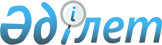 2008 жылға арналған республикалық бюджеттік бағдарламалардың паспорттарын бекіту туралы
(Қазақстан Республикасы Экономика және бюджеттік жоспарлау министрлігі)
					
			Күшін жойған
			
			
		
					Қазақстан Республикасы Үкіметінің 2007 жылғы 12 желтоқсандағы N 1224 Қаулысы (үзінді). ҚР Үкіметінің N 1224 Қаулысының 1-тармағының 16) тармақшасы - алынып тасталды.№



      Қазақстан Республикасының 2004 жылғы 24 сәуірдегі Бюджет 
 кодексіне 
 сәйкес Қазақстан Республикасының Үкіметі 

ҚАУЛЫ ЕТЕДІ

:




      1. Мыналардың:




      16) 


(алынып тасталды - ҚР Үкіметінің 2008.04.02 


 N 313 


 Қаулысымен (ҚР Үкіметінің  2007.12.12 


 N 1224 


 Қаулысының 1-тармағының 15) тармақшасын қараңыз)



      сәйкес Қазақстан Республикасы Экономика және бюджеттік жоспарлау министрлігінің 2008 жылға арналған республикалық бюджеттік бағдарламаларының паспорттары бекітілсін.




      2. Осы қаулы қол қойылған күнінен бастап қолданысқа енгізіледі.


      Қазақстан Республикасының




      Премьер-Министрі





Қазақстан Республикасы     



Үкіметінің           



2007 жылғы 12 желтоқсандағы  



N 1224 қаулысына       



204-ҚОСЫМША         


220 - Қазақстан Республикасы Экономика және бюджеттік жоспарлау министрлігі




              Бюджеттік бағдарламаның әкімшісі

2008 жылға арналған



"Стратегиялық, орта мерзімді экономикалық және



бюджеттік жоспарлау саласындағы уәкілетті органның



қызметін қамтамасыз ету"



деген 001 республикалық бюджеттік бағдарламаның



ПАСПОРТЫ


      


Ескерту. Паспорт алынып тасталды - ҚР Үкіметінің 2008.04.02 


 N 313 


 Қаулысымен (1-тармағының 


 16) тармақшасын 


 қараңыз).






Қазақстан Республикасы     



Үкіметінің           



2007 жылғы 12 желтоқсандағы  



N 1224 қаулысына       



205-ҚОСЫМША         


220 - Қазақстан Республикасы Экономика және бюджеттік жоспарлау министрлігі




              Бюджеттік бағдарламаның әкімшісі

2008 жылға арналған



"Мемлекеттік жоспарлау саласында ақпараттық жүйені жаңғырту"



деген 003 республикалық бюджеттік бағдарламаның



ПАСПОРТЫ


      


Ескерту. Паспорт алынып тасталды - ҚР Үкіметінің 2008.04.02 


 N 313 


 Қаулысымен (1-тармағының 


 16) тармақшасын 


 қараңыз).






Қазақстан Республикасы     



Үкіметінің           



2007 жылғы 12 желтоқсандағы  



N 1224 қаулысына       



206-ҚОСЫМША         


220 - Қазақстан Республикасы Экономика және бюджеттік жоспарлау министрлігі




      Бюджеттік бағдарламаның әкімшісі

2008 жылға арналған



"Республикалық бюджеттік инвестициялық жобалардың



(бағдарламалардың) техникалық-экономикалық



негіздемелерін әзірлеу және сараптау"



деген 004 республикалық бюджеттік бағдарламаның



ПАСПОРТЫ


      


Ескерту. Паспорт алынып тасталды - ҚР Үкіметінің 2008.04.02 


 N 313 


 Қаулысымен (1-тармағының 


 16) тармақшасын 


 қараңыз).






Қазақстан Республикасы     



Үкіметінің           



2007 жылғы 12 желтоқсандағы  



N 1224 қаулысына       



207-ҚОСЫМША        



(құпия)        

      


Ескерту. Паспорт алынып тасталды - ҚР Үкіметінің 2008.04.02 


 N 313 


 Қаулысымен (1-тармағының 


 16) тармақшасын 


 қараңыз).






Қазақстан Республикасы     



Үкіметінің           



2007 жылғы 12 желтоқсандағы  



N 1224 қаулысына       



208-ҚОСЫМША         


220 - Қазақстан Республикасы Экономика және бюджеттік жоспарлау министрлігі




              Бюджеттік бағдарламаның әкімшісі

2008 жылға арналған



"Концессиялық жобаларды бағалау және сараптау"



деген 006 республикалық бюджеттік бағдарламаның



ПАСПОРТЫ


      


Ескерту. Паспорт алынып тасталды - ҚР Үкіметінің 2008.04.02 


 N 313 


 Қаулысымен (1-тармағының 


 16) тармақшасын 


 қараңыз).






Қазақстан Республикасы     



Үкіметінің           



2007 жылғы 12 желтоқсандағы  



N 1224 қаулысына       



209-ҚОСЫМША         


220 - Қазақстан Республикасы Экономика және бюджеттік жоспарлау министрлігі




              Бюджеттік бағдарламаның әкімшісі

2008 жылға арналған



"Экономика саласындағы қолданбалы зерттеулер"



деген 007 республикалық бюджеттік бағдарламаның



ПАСПОРТЫ


      


Ескерту. Паспорт алынып тасталды - ҚР Үкіметінің 2008.04.02 


 N 313 


 Қаулысымен (1-тармағының 


 16) тармақшасын 


 қараңыз).






Қазақстан Республикасы     



Үкіметінің           



2007 жылғы 12 желтоқсандағы  



N 1224 қаулысына       



210-ҚОСЫМША         


220 - Қазақстан Республикасы Экономика және бюджеттік жоспарлау министрлігі




              Бюджеттік бағдарламаның әкімшісі

2008 жылға арналған



"Қазақстан Республикасының егемен кредиттік рейтингін



қайта қарау мәселелері бойынша халықаралық рейтинг



агенттіктерімен өзара іс-қимыл жасау"



деген 010 республикалық бюджеттік бағдарламаның



ПАСПОРТЫ


      


Ескерту. Паспорт алынып тасталды - ҚР Үкіметінің 2008.04.02 


 N 313 


 Қаулысымен (1-тармағының 


 16) тармақшасын 


 қараңыз).






Қазақстан Республикасы     



Үкіметінің           



2007 жылғы 12 желтоқсандағы  



N 1224 қаулысына       



211-ҚОСЫМША         


220 - Қазақстан Республикасы Экономика және бюджеттік жоспарлау министрлігі




              Бюджеттік бағдарламаның әкімшісі

2008 жылға арналған



"Әлеуметтік-экономикалық даму саласындағы зерттеулер"



деген 011 республикалық бюджеттік бағдарламаның



ПАСПОРТЫ


      


Ескерту. Паспорт алынып тасталды - ҚР Үкіметінің 2008.04.02 


 N 313 


 Қаулысымен (1-тармағының 


 16) тармақшасын 


 қараңыз).






Қазақстан Республикасы     



Үкіметінің           



2007 жылғы 12 желтоқсандағы  



N 1224 қаулысына       



212-ҚОСЫМША         


220 - Қазақстан Республикасы Экономика және бюджеттік жоспарлау министрлігі




              Бюджеттік бағдарламаның әкімшісі

2008 жылға арналған



"Мемлекеттік басқаруының көкейтесті мәселелерін зерделеу"



деген 020 республикалық бюджеттік бағдарламаның



ПАСПОРТЫ


      


Ескерту. Паспорт алынып тасталды - ҚР Үкіметінің 2008.04.02 


 N 313 


 Қаулысымен (1-тармағының 


 16) тармақшасын 


 қараңыз).






Қазақстан Республикасы     



Үкіметінің           



2007 жылғы 12 желтоқсандағы  



N 1224 қаулысына       



213-ҚОСЫМША         


220 - Қазақстан Республикасы Экономика және бюджеттік жоспарлау министрлігі




              Бюджеттік бағдарламаның әкімшісі

2008 жылға арналған



"Экономика саласындағы басшы қызметкерлер мен



менеджерлердің біліктілігін арттыру"



деген 042 республикалық бюджеттік бағдарламаның



ПАСПОРТЫ


      


Ескерту. Паспорт алынып тасталды - ҚР Үкіметінің 2008.04.02 


 N 313 


 Қаулысымен (1-тармағының 


 16) тармақшасын 


 қараңыз).



					© 2012. Қазақстан Республикасы Әділет министрлігінің «Қазақстан Республикасының Заңнама және құқықтық ақпарат институты» ШЖҚ РМК
				